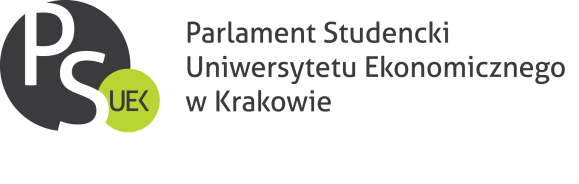 UCHWAŁAZarządu Parlamentu StudenckiegoUniwersytetu Ekonomicznego w Krakowienr 2/2019-2020z dnia 5 października 2019 rokuw sprawie:przyznania dofinansowania przez Parlament StudenckiNa podstawie art. 110 ust. 5 Ustawy z dnia 20 lipca 2018 r. Prawo o szkolnictwie wyższym i nauce (Dz.U. 2018 poz. 1668, z późn. zm.) oraz § 3 i § 18 ust. 1 Regulaminu przyznawania dofinansowania przez Parlament Studencki Uniwersytetu Ekonomicznego w Krakowie z dnia 22 czerwca 2016 r., uchwala się, co następuje:§ 1Przyznaje się dofinansowania na projekty organizacji studenckich działających na UEK zgodnie z Załącznikiem.Zleca się sposób realizacji dotowanego przedsięwzięcia zgodnie z informacjami zawartymi w Załączniku w kolumnie „Uwagi”.Zleca się promocję Parlamentu Studenckiego w czasie realizacji dotowanego przedsięwzięcia zgodnie z informacjami zawartymi w Załączniku w kolumnie „Uwagi”. Dokumentację promocji (np. zdjęcie roll-upu PSUEK na konferencji, zdjęcie plakatu) należy złożyć do Komisji Finansowej najpóźniej wraz ze złożeniem sprawozdania.§ 2Uchwała wchodzi w życie z dniem podjęcia.PRZEWODNICZĄCAPARLAMENTU STUDENCKIEGO UEKMagdalena Graca